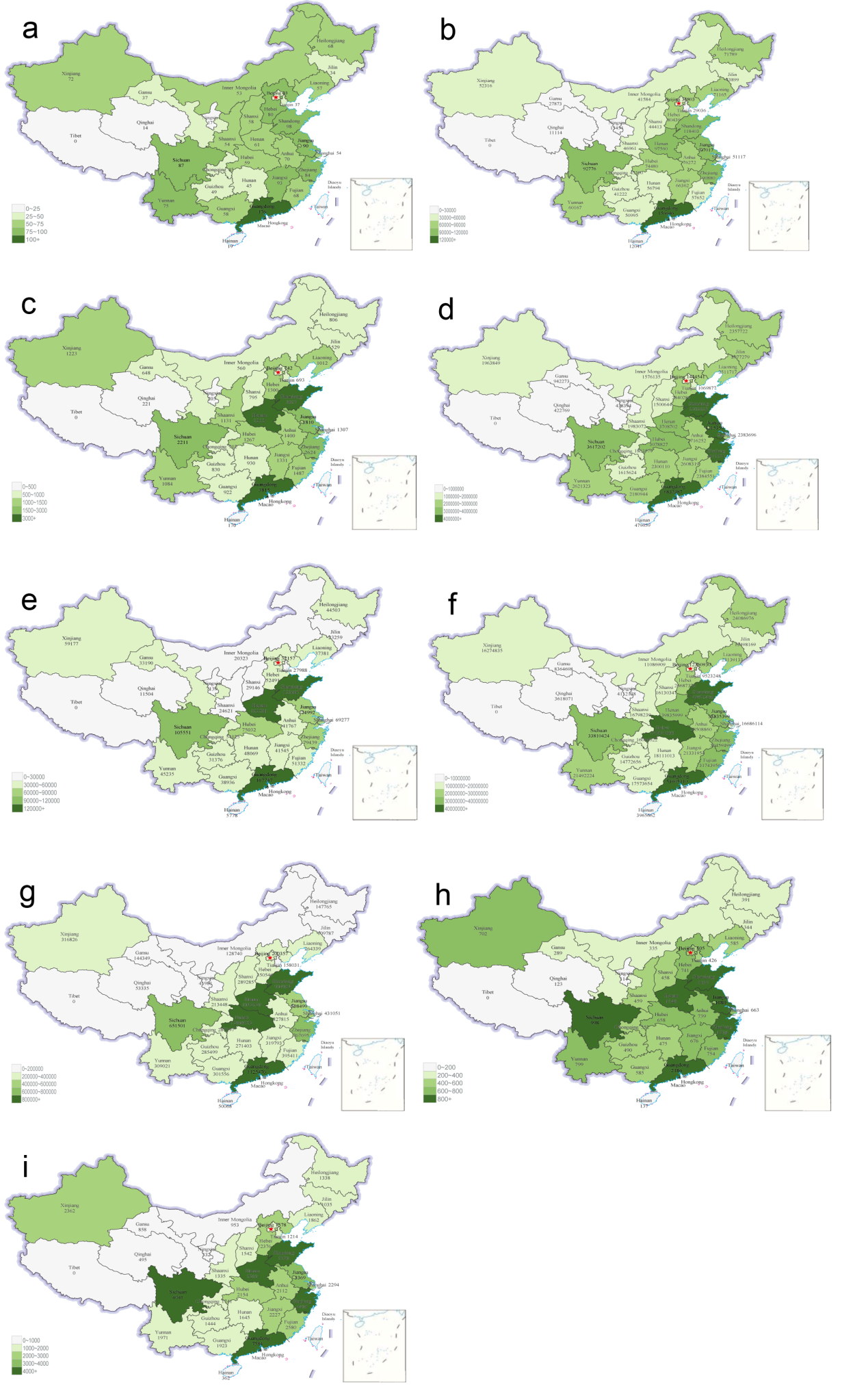 Basic information of hospitals in different provinces and cities. a = Hospitals, b = Beds, c = ICU beds, d = Patients admitted in hospitals, e = Patients admitted in ICUs, f = Days of hospital bed occupancy by patients, g = Days of ICU bed occupancy by patients, h = ICU doctor number, i = ICU nurse number.